Рекомендации к выполнению образовательной деятельности на период с 27.04.20. по 30.04.20 средняя группа 2 корпус 2. Воспитатели: Копылова С.В., Лихачева Е.В.Тема недели: «Весна»Цель: расширение представлений детей о весенних изменениях в природе, об изменениях в жизни и поведении диких животных, птиц, о труде взрослых весной.Развитие речи.Цель: составление рассказов с использованием наглядного материала.Загадка.Светает рано по утрам.Весь снег растаял тут и там,Ручей шумит, как водопад,Скворцы к скворечникам летят.Звенят под крышами капели,Медведь с еловой встал постели.Всех солнышко теплом ласкает.Кто это время года знает?(Весна).Рассмотрите картинки, побеседуйте о том, что на каждой из них изображено. Старайтесь задавать больше вопросов, следите за тем, чтобы ребенок давал полный ответ.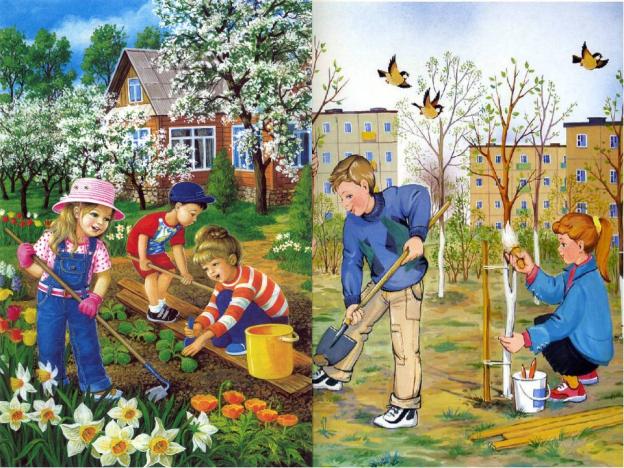 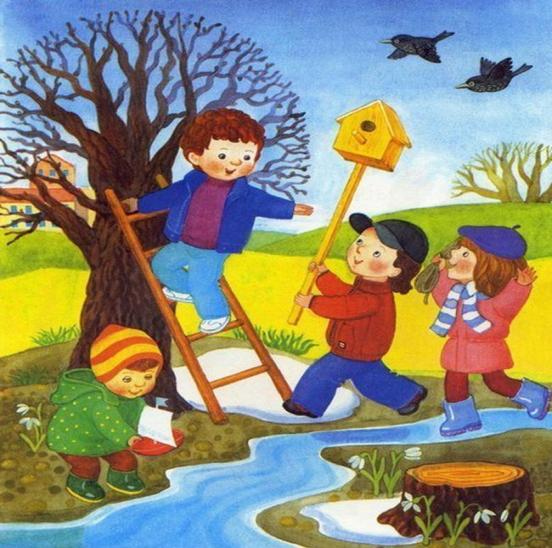 Лексическое упражнение «Скажи наоборот».Погода солнечная, а наоборот какая? (пасмурная)Весна ранняя – весна …? (поздняя)Весна нежданная – весна …? (долгожданная)Ручей мелкий – ручей …? (глубокий)Зимой снег чистый, а весной он…? (грязный)Зимой дни холодные, а весной дни…? (теплые)Зимой солнце тусклое, а весной солнце…? (яркое)Ознакомление с художественной литературой.Тема: Стихи о весне.Задачи:Закрепить знания о приметах весны.Воспитывать интерес к поэзии, любовь к природе.Учить отвечать на вопросы, поддерживать диалог. Георгий Ладонщиков «Медведь проснулся»  Без печали, без тревоги
Спал медведь в своей берлоге.
Спал всю зиму до весны
И, наверно, видел сны.Вдруг проснулся косолапый,
Слышит – каплет…
Вот беда!
В темноте пошарил лапой
И вскочил —
Кругом вода!
Заспешил медведь наружу:
Заливает — не до сна!
Вылез он и видит:
Лужи,
Тает снег…
Пришла весна!Вопросы к стихотворению:О ком говорится в стихотворении?Каким вам показался медведь?Как он спал? (без печали, без тревоги)Какие сны мог видеть медведь?Почему же проснулся косолапый? (кругом вода)Что сделал потом медведь? (заспешил наружу)Что он видит? (тает снег, пришла весна)Георгий Ладонщиков «От полуденных лучей…»От полуденных лучей
Побежал с горы ручей,
И подснежник маленький
Вырос на проталинке.
Возвращаются скворцы —
Работяги и певцы,
Воробьи у лужицы
Шумной стайкой кружатся.
И малиновка и дрозд
Занялись устройством гнёзд:
Носят, носят в домики
Птицы по соломинке.Прочитайте стихотворение. Обсудите с ребенком, о чем в нем говорится, закрепляя тем самым знания о весне.Выучите любое стихотворение о весне.Пальчиковая гимнастика «Пришла весна».Стучат все громче дятлы,Синички стали петь (соединяем ладошки и изображаем «клювик», то раскрывая, то закрывая его).Встает пораньше солнце,Чтоб землю нашу греть (растопырить пальцы на обеих руках как лучики у солнца).Бегут ручьи под горку, Растаял весь снежок, (волнообразные движения ладонями, ладонь смотрит вниз на стол)А из-под старой травкиУже глядит цветок… (ладони соединить и чуть раскрыть, пальцы полусогнуть, чтобы получилась чашечка цветка)Раскрылся колокольчикВ тени, там, где сосна, (раскрываем наш цветочек)Динь-динь, звенит тихонько, Динь-динь, пришла весна. (покачиваем наш цветочек из стороны в сторону)Формирование элементарных математических представлений.Задачи: Закреплять умение считать в пределах 5, формировать представления о равенстве и неравенстве двух групп предметов на основе счета.Продолжать учить сравнивать предметы по двум признакам величины (длине и ширине).Ход.1 часть.Предложите ребенку отсчитать 5 машин и поставить их на стол, а затем 4 куклы и расположить их рядом (друг за другом).«Поставь игрушки так, чтобы было видно поровну кукол и машин или нет.»Ребенок должен использовать уже знакомые способы сравнения: наложение или приложение (сажает кукол в машины или рядом с машинами).Вы уточняете: «Пять машин и четыре куклы – сравни, что больше. (5 машин больше, чем 4 куклы). Четыре куклы и пять машин – сравни, что меньше. (4 куклы меньше, чем 5 машин) Как сделать так, чтобы машин и кукол стало поровну? (Добавить или убавить один предмет)«По сколько стало кукол и машин?»2 часть.Вам понадобятся: 2 «дорожки», вырезанные из картона. Одна широкая и длинная, другая узкая и короткая.«Что можно сказать о длине дорожек? Покажи длинную дорожку. Покажи короткую дорожку. Что можно сказать о ширине дорожек? Покажи широкую дорожку. Покажи узкую дорожку. Как можно назвать одним словом длинную и широкую дорожку?(Большая дорожка.) А короткую и узкую? (Маленькая дорожка).3 часть.Посчитай и назови сколько.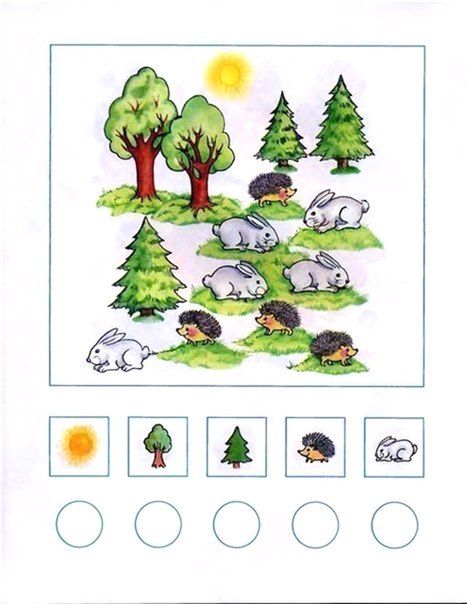 Конструирование из деревянного конструктора.Тема: Строительство корабля.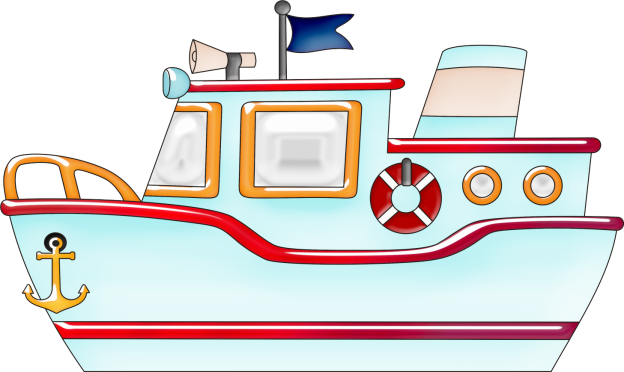 Рассмотрите корабль, что у него есть: кабина капитана, палуба, нос (передняя часть),корма (задняя часть), левый борт, правый борт, якорь, труба, рупор, флажок, спасательный круг, окна-иллюминаторы.Подберите строительные детали, которые могут заменить эти части корабля.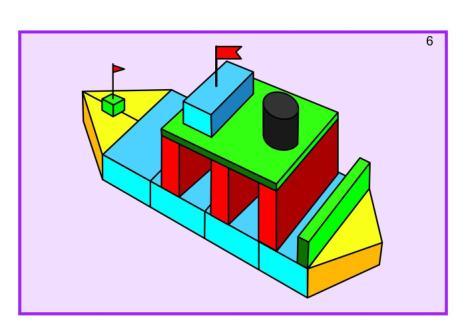 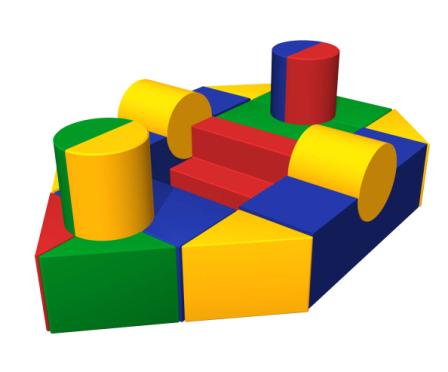 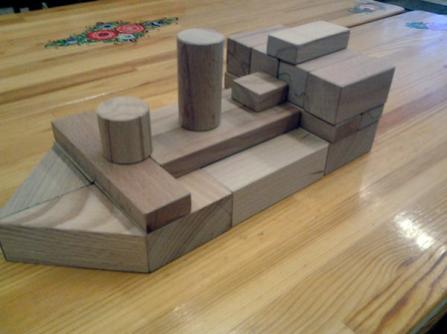 День неделиЗанятиеТемаЦельИнформацияФорма обратной связиПонедельник27.04.20.1.Физкультура2.Развитие речи3.Художественное конструирование из бумагиПо плану инструктора по физкультуре«Весна»«Божья коровка»Составление рассказов о весне по картинкамРасширить представления детей о мире насекомых веснойКартинки см.  в Wordдокументе1.Просмотр видео о поведении насекомых весной. 2. Аппликация.https://www.youtube.com/watch?v=M1Rt86uPcMohttps://www.youtube.com/watch?v=AyC-3QE7VCIФото поделкиВторник28.04.20.1.Музыка2.Рисование3.Социальное развитиеПо плану музыкального руководителя«Весенняяклумба»«Семья»Самое близкое окружение человека.Расширить представления детей о первоцветах.Научить рисовать цветыЗабота членов семьи  друг о друге.Посмотрите видео, познакомьте ребенка с первыми весенними цветами.https://www.youtube.com/watch?v=W5eRUSZjv9YСледующие видео подскажут, как нарисовать весенние цветы.https://www.youtube.com/watch?v=dTkO1ioUYZ0https://www.youtube.com/watch?v=cLUglbtHb4chttps://www.youtube.com/watch?v=JIjC8O0aX3YФото рисункаСреда29.04.20.1.Ознакомление с художественной литературой2.Конструирование из деревянного конструктораСтихи о веснеСтроительство корабляЗакрепление признаков весны через прочтение стихотворенийГ.Ладонщиков «Медведь проснулся», «От полуденных лучей…»  см. в Wordдокументе.Рекомендации к строительству см. в Word документе.Фото постройкиЧетверг30.04.20.1.Ознакомление с природой2.Формирование элементарных математических представлений.«Весна. Изменения в жизни животных» Счет в пределах 5. Сравнение по величине.Овладение представлениями о жизни животных весной.Закреплять умение считать в пределах 5, сравнивать предметы по длине и ширине.Что делают животные весной?https://www.youtube.com/watch?v=yjPMSgXKhOoРекомендации к занятию см. в Wordдокументе.Посмотрите видео считалочку.https://www.youtube.com/watch?v=iDhnDYQhaQ4